Presseinformation»Donaumelodien - Morbide Geschichten« von Bastian ZachMeßkirch, September 2020Abgründiges Wien
Bastian Zach veröffentlicht Kurzkrimis mit morbiden Geschichten aus dem historischen WienSchon in seinem Kriminalroman »Donaumelodien - Praterblut« (2020) stellte Bastian Zach die düstere Seite des historischen Wiens zum Ende des 19. Jahrhunderts in den Fokus der Ereignisse. Darin machte er den Wiener Prater zum Schauplatz einer Mordserie. Die ehemalige Kaisermetropole hat aber noch mehr Unheimliches aus der Vergangenheit zu bieten. Dies zeigt der Autor anhand von elf Kurzkrimis in seinem neuen Buch »Donaumelodien - Morbide Geschichten«, die zwischen dem 17. und 20. Jahrhundert angesiedelt sind. Die Erzählungen beinhalten jeweils ein geschichtliches Grundthema und handeln von morbiden, abgründigen und teils fantastischen Vorfällen. Dabei greift er die gesellschaftlichen Strukturen auf und bettet diese in einen historischen Kontext ein. Unterhaltsam führt Bastian Zach die LeserInnen durch elf außergewöhnliche Kurzkrimis, die bitterböse zugleich sind und zum Schmunzeln animieren.Zum BuchWien und der Tod – eine ewige Liebe. In kaum einer anderen Stadt sind unbändige Lebensfreude und der Hang zum Morbiden so präsent. Daher ist es kaum verwunderlich, dass manch dunkles Geheimnis die Zeiten überdauert hat: Über einen Mann und seine Angst, lebendig begraben zu werden. Die mysteriösen Machenschaften des lieben Augustins. Von den Hexenprozessen über die Wiener Fiaker bis zur Kaiserin Sisi – jede der 11 „Morbiden Geschichten“ erzählt aus einer anderen Zeit und ist doch tief in Wien verwurzelt.Der AutorBastian Zach wurde 1973 in Leoben geboren und verbrachte seine Jugend in Salzburg. Das Studium an der Graphischen zog ihn nach Wien, als selbstständiger Schriftsteller und Drehbuchautor lebt und arbeitet er seither in der Hauptstadt. Die Liebe zu historischen Geschichten, die in seiner Wahlheimat Wien an jeder Ecke lauern, inspirierte ihn zu diesen Kurzgeschichten.Donaumelodien - Morbide GeschichtenBastian Zach278 SeitenEUR 13,50 [D] / EUR 14,00 [A]ISBN 978-3-8392-2708-4Erscheinungstermin: 9. September 2020Kontaktadresse: Gmeiner-Verlag GmbH Petra AsprionIm Ehnried 588605 MeßkirchTelefon: 07575/2095-153Fax: 07575/2095-29petra.asprion@gmeiner-verlag.dewww.gmeiner-verlag.deCover und Autorenfoto zum Download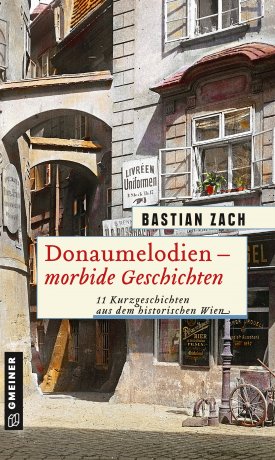 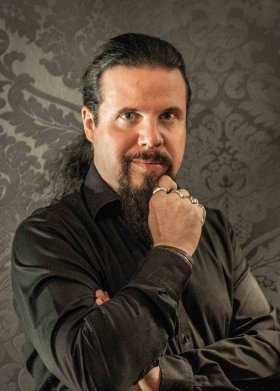 				© Christine HanschitzAnforderung von Rezensionsexemplaren:Bastian Zach »Donaumelodien - Morbide Geschichten«, ISBN 978-3-8392-2708-4Absender:RedaktionAnsprechpartnerStraßeLand-PLZ OrtTelefon / TelefaxE-Mail